العنوان : حقوق كبار السن الخطبة الاولى :إن الحمدَ لله، نحمدُه و نستعينُه ونستغفرُه و نستهديه و نتوبُ إليه ، ونعوذُ باللهِ من شرورِ أنفسِنا وسيئاتِ أعمالِنا، من يهدِهِ اللهُ ، فلا مضلَّ له ، ومن يضلل فلا هاديَ له.وأشهدُ أن لا إله الله وحده لا شريك له يحيي و يميت و هو على كلِّ شيءٍ قديرٍ.وأشهد أن محمدًا عبدُه ورسولُه ما ترك خيرا الا دلنا عليه و لا ترك شرا الا حذرنا منه. ﷺاعوذ باللهِ السميعِ العليمِ من الشيطانِ الرجيمِ(يَا أَيُّهَا الَّذِينَ آمَنُوا اتَّقُوا اللَّهَ وَلْتَنظُرْ نَفْسٌ مَّا قَدَّمَتْ لِغَدٍ ۖ وَاتَّقُوا اللَّهَ ۚ إِنَّ اللَّهَ خَبِيرٌ بِمَا تَعْمَلُونَ) (18) الحشر(يَا أَيُّهَا الَّذِينَ آمَنُوا اتَّقُوا اللَّهَ وَقُولُوا قَوْلاً سَدِيداً (70) يُصْلِحْ لَكُمْ أَعْمَالَكُمْ وَيَغْفِرْ لَكُمْ ذُنُوبَكُمْ وَمَنْ يُطِعْ اللَّهَ وَرَسُولَهُ فَقَدْ فَازَ فَوْزاً عَظِيماً) (71) الاحزابأما بعد:فإن أصدقَ الحديثِ كتابُ الله، وخيرَ الهديِ هديُ رسولِه محمدٍ بن عبدِ الله ﷺ ، وشرَ الأمورِ محدثاتُها، وكلَّ محدثةٍ بدعة، وكلَّ بدعةٍ ضلالة، وكلَّ ضلالةٍ في النار. و لا أمنَ بلا ايمان ولاَ إِيمَانَ لِمَنْ لاَ أَمَانَةَ لَهُ، وَلاَ دِينَ لِمَنْ لاَ عَهْدَ لَهُ . عباد الله: يقول الله سبحانه وتَعالَى: ﴿ اللَّهُ الَّذِي خَلَقَكُمْ مِنْ ضَعْفٍ ثُمَّ جَعَلَ مِنْ بَعْدِ ضَعْفٍ قُوَّةً ثُمَّ جَعَلَ مِنْ بَعْدِ قُوَّةٍ ضَعْفًا وَشَيْبَةً يَخْلُقُ مَا يَشَاءُ وَهُوَ الْعَلِيمُ الْقَدِيرُ ﴾ [الروم: 54]عباد الله : يبدأ الإنسان ضعيفا في صغره ثم يكون قويا في شبابه ثم يعود ضعيفا في كبره و قد ذكر الله سبحانه وتعالى في القرآن الكريم ثلاثة أصناف من مرحلة الضعف الأخيرة و هي :مرحلة الكهولةقال الله تعالى  : (وَيُكَلِّمُ النَّاسَ فِي الْمَهْدِ وَكَهْلًا وَمِنَ الصَّالِحِينَ ) آل عمران ٤٦ و قد حددها العلماء من ثلاثين إلى خمسين عامامرحلة الشيخوخةيقول سبحانه في سورة يوسف (قالُواْ يَا أَيُّهَا الْعَزِيزُ إِنَّ لَهُ أَباً شَيْخاً كَبِيراً فَخُذْ أَحَدَنَا مَكَانَهُ إِنَّا نَرَاكَ مِنَ الْمُحْسِنِينَ) آية ٧٨و قد حددها العلماء من أكبر من خمسين إلى ثمانين عامامرحلة الهرم (ارذل العمر)قال الله تعالى: (وَاللَّهُ خَلَقَكُمْ ثُمَّ يَتَوَفَّاكُمْ ۚ وَمِنكُم مَّن يُرَدُّ إِلَىٰ أَرْذَلِ الْعُمُرِ لِكَيْ لَا يَعْلَمَ بَعْدَ عِلْمٍ شَيْئًا ۚ إِنَّ اللَّهَ عَلِيمٌ قَدِيرٌ (70)  سورة النحلو قد حددها العلماء لمن تجاوز الثمانين عاما.عباد الله : إن لكبارِ السن علينا حقوقا فقد ذكرَ الإمامُ مُسلمْ في مقدمةِ كِتابهِ عَنْ عَائِشَةَ رضى اللهُ تعالى عنها أَنَّهَا قَالَتْ: "أَمَرَنَا رَسُولُ اللهِ صَلَّى اللهُ عَلَيْهِ وَسَلَّمَ أَنْ نُنَزِّلَ النَّاسَ مَنَازِلَهُمْ". وثَبتَ عَنهُ صَلَّى اللهُ عَلَيْهِ وَسَلَّمَ أنه قالَ: "مَنْ لَمْ يَرْحَمْ صَغِيرَنَا، وَيَعْرِفْ حَقَّ كَبِيرِنَا فَلَيْسَ مِنَّا" رواهُ أبو دَاودَ. وثَبتَ عَنه صَلَّى اللهُ عَلَيْهِ وَسَلَّمَ أنه قَالَ: " إِنَّ مِنْ إِجْلَالِ اللَّهِ إِكْرَامَ ذِي الشَّيْبَةِ الْمُسْلِمِ)  رواهُ الإمامُ أَحمدُ. عباد الله : إن كبير السن يزداد ضعفه واحتياجه كلما زاد عمره و يجب كلما زاد عمره أن يزيدَ احترامَه و خدمتَه و مساعدتَه تعبدا لله و تقربا اليه ، و يزيد وجوب و عظم حق المسن كلما كان مسلما رحما قريبا جارا أو زوجا أو صديقا أو ضيفا و كبير السن له حق علينا وأن كان غيرَ مسلمٍ فهَا هُوَ الْفَارُوقُ رَضِيَ اللهُ عَنْه وَأَرْضَاهُ رَأَى شَيْخًا ضَرِيرًا يهُودِيًّا، يَمُدُّ يَدَهُ إِلَى النَّاسِ، وَيَطْلُبُ مِنْهُمُ الْمُسَاعَدَةَ، فَقَالَ لَهُ عُمَرُ: مَا أَلْجَأَكَ إِلَى مَا أَرَى، قَالَ الْيَهُودِيُّ: فَرَضْتُمْ عَلِيَّ الْجِزْيَةَ وَأَنَا كَبِيرُ السِّنِّ لَا أَسْتَطِيعُ الْعَمَلَ لِأُؤَدِّيَ مَا عَلَيَّ، فَلَجَأْتُ إِلَى مَدِّ يَدِي إِلَى النَّاسِ، فَرَقَّ لَهُ عُمَرُ وَأَخَذَ بِيَدِهِ، وَذَهَبَ بِهِ إِلَى مَنْزِلِهِ فَأَعْطَاهُ مَالًا، وَأَمَرَ بِإِسْقاطِ الْجِزْيَةِ عَنْه وَقَالَ: "وَاللهُ مَا أَنْصَفْنَاهُ، أَنْ أَكَلْنَا شَبِيبَتَهُ، ثُمَّ نَخْذُلُهُ عِنْدَ الْهَرَمِ"، وَأَسْقَطَ الْجِزْيَةَ عَنْ كُلِّ يَهُودِيِّ كَبِيرٍ فِي السِّنِّ.عباد الله : بارك اللهَ لي ولكم وللمسلمين في القرآنِ العظيمِ و نفعَنا بهديِ سيدِ المرسلين و استغفرُ اللهَ لي ولكم وللمسلمين فاستغفروه إنه هو الغفورُ الرحيمُ. الخطبة الثانية:الحمدُ للهِ الذي جعلنا مسلمين  واعزنا بالإسلامِ و فضلنا على كثيرٍ من العالمين تفضيلا و علمنا ما لم نكن نعلم و جعل لنا نورا نمشي به في الارض  وأشهدُ أن لا إله إلا الله وحده لا شريكَ له، وأشهد أن محمدًا عبده ورسوله، صلى الله وسلم عليه وعلى آله و صحبه.عباد الله: إن لكبار السن علينا حقوقا كثيرة منها:الاهتمام بتصحيح معتقداتهم و التأكد من سلامتها و توكيد توحيد الله.يجب التأكد من أداءهم للصلاة بشروطها واركانها و والتأكد من اتقانهم قراءة الفاتحة و قصار السور فوالله إن العين لتدمع إذا سمعت كهلا أو شيخا أو هرما لا يحسن قراءة الفاتحة أو التشهد الاخير في الصلاة و هما ركنان من أركان الصلاة.التأكد من أداء بقية أركان الإسلام و من أهمها الحج.توجيههم بالحكمة والموعظة الحسنة والحب لاستثمار بقية أعمارهم في طاعة الله والذكر و ترك المعاصي والمنكرات لعل الله ان يختم لهم بخير.الاهتمام البالغ بصحتهم الجسدية و النفسية من خلال النوم ٧ ساعات ليلا و الغذاء الصحي و ممارسة الرياضة المناسبة لمرحلتهم و التعرض للشمس والاهتمام بالنظافة و حسن المظهر و إدخال السرور على نفوسهم و ابعادهم عن كل ما يكدر صفو حياتهم .تدريبهم على قبول المرحلة و إتاحة الفرصة للبيئة لمساعدتهم.اشعارهم دائما بالأمن و التفاؤل بالخير و أن المسلم أمره كله له خير ان أصابه خيرا شكر و إن أصابه شرا صبر.احترامهم الكبير و تقديرهم و تقديمهم في المجالس و الخدمات و الحديث.الاعتراف المستمر بفضلهم و مدح جهودهم و شكرهم و اشعارهم دائما أن ما نقدم لهم إنما هو ردٌ لجميلهم و مكافأة لما قدموا لنا من المعروف.أعطائهم الاولوية عند تقديم الخدمة تهيئة البيئة المناسبة لهم لتسهيل حركتهم و انتقالهم و من ذلك توفير مساكن دون سلالم أو توفير مصاعد عند الضعف الشديد.اعداد و تقديم دورات متخصصة للاسر لطريقة التعامل مع المسنين الاستفادة من خبرات المسنين و اشعارهم بقيمتهم و اهميتهم و مكانتهم الاجتماعية.وضع قوانين صارمة ضد كل من يقلل من شأنهم أو يهمل فيهم او يؤثر عليهم سلبا وضع مكافآت و حوافز و جوائز للاسر التي تحسن التعامل مع المسنين.قياس مشاعر المسنين و احتياجاتهم باستمرار و تقييم خدماتهم باستمرار و تفقد احوالهم .التأكد أن المسن يتناول الأدوية بطريقة صحيحة و منتظمة.عمل مناشط و أماكن تستوعبهم و تتناسب مع قدراتهم و امكاناتهم و تلبي احتياجاتهم.عباد الله: تذكروا دائما قول الله سبحانه و تعالى : (واحسنوا أن الله يحب المحسنين) سورة البقرة آية ١٩٥ و قول الله تعالى: ( هل جزاء الإحسان إلا الإحسان ) الرحمن آيه ٧٠و قول الله تعالى : (وقولوا للناسحسنا) البقرة ١٨٣عباد الله : ﴿ إِنَّ اللَّهَ وَمَلَائِكَتَهُ يُصَلُّونَ عَلَى النَّبِيِّ يَا أَيُّهَا الَّذِينَ آمَنُوا صَلُّوا عَلَيْهِ وَسَلِّمُوا تَسْلِيمًا ﴾ [الأحزاب: 56]اللهم صل على محمد و على آل محمد كما صليت على ابراهيم وال ابراهيم انك حميد مجيد و بارك على محمد وال محمد كما باركت على ابراهيم وال ابراهيم انك حميد مجيدالسلام عليك ايها النبي و رحمة الله و بركاته عباد الله:اني داع فأمنوا تقبل الله منا ومنكم فلعلها تكون ساعة استجابة. لا إله إلا الله وحده لا شريك له له الملك وله الحمد وهو على كل شيء قدير سبحان الله و الحمد لله و لا إله إلا الله و الله اكبر و لا حول ولا قوة الا بالله الله أكبر كبيرا والحمد لله كثيرا و سبحان الله بكرة وأصيلا  اللهم انا نسألك بان لك الحمد لا اله الا انت الاحد الصمد الذي لم يلد ولم يولد ولم يكن له كفوا أحد  اللهم يا حي قيوم يا حي يا قيوم  يا حي يا قيوم برحمتك نستغيث اصلح لنا شأننا كله و لا تكلنا الى أنفسنا ولا الى أحد من خلقك طرفة عين و لا اقل من ذلك يا ذا الجلال والإكرام يا ذا الجلال والإكرام يا ذا الجلال والإكرام  اللهم اغفرلنا و ارحمنا و اهدنا وارزقنا واشفنا واكفنا و عافنا واعف عنا  ربنا اصلح لنا ديننا و دنيانا وآخرتنا ربنا اصرف عنا السوء والفحشاء وكيد الاعداء و ان نقول عليك ما لا نعلم اللهم احفظ بلادنا و بلاد المسلمين و احفظ حكامنا و علمائنا و قيمنا و تعليمنا و حدودنا و انصر جنودنا و مكن لنا في الارض يا رب العالمين  اللهم اهدنا في من هديت وتولنا في من توليت وعافنا في من عافيت وبارك لنا في ما اعطيت واصرف عنا برحمتك شر ما قضيت اللهم اجعل لنا نورا في قلوبنا و ابصارنا واسماعنا ووجوهنا و السنتنا و اقلامنا واجعل لنا نورا حياتنا وقبورنا  و يوم حشرنا و عبورنا على السراط نورا و يوم تدخلنا الجنة انت نور السماوات والأرض سبحانك. ربنا اغفر لنا و لوالدينا و للمؤمنين والمؤمنات والمسلمين والمسلمات  اللهم ارحم موتانا و موتي المسلمين اللهم اغفرلهم وارحمهم و عافهم واعف عنهم واكرم نزلهم و وسع مدخلهم و جازهم بالحسنات احسانا وبالسيئات عفوا وغفرانا اللهم ابدلهم دارا خيرا من دارهم واهلا خيرا من اهلهم اللهم اجعل قبورهم روضات من رياض الجنة.  اللهم أعنا على شكرك و ذكرك و حسن عبادتك اللهم ادفع عنا الوباء والربا والغلاء و الزنا والزلازل والقلاقل و الفتن ما ظهر منها وما بطن  ربنا هب لنا من ازواجنا وذرياتنا قرة اعين واجعلنا للمتقين اماما رب اجعل هذا البلد آمنا و سائر بلاد المسلمين  اللهم علمنا ما ينفعنا وانفعنا بما علمتنا و زدنا علما  اللهم حبّب إلينا الايمان والقرآن و الاحسان و زينها في قلوبنا  اللهم كره اليينا الكفر والفسوق والعصيان و اجعلنا من الراشدين. اللهم انصر من نصر المسلمين واخذل من خذلهم اللهم اعز الاسلام والمسلمين واذل اهل الكفر والنفاق والفاسقي اللهم وفق خادم الحرمين و ولي عهده و وزرائه واعوانه ومستشاريه و شعبه الى شكرك و ذكرك و حسن عبادتك.  اللهم وفق جميع حكام المسلمين لتحكيم كتابك وسنة نبيك. اللهم اهد البشر جميعا الى الاسلام ، ليعيش العالمُ كله في أمنٍ و أمانٍ وسلامةٍ و سلامٍ و عيشٍ رغيدٍ واطمئنان.اللهم اشف مرضانا ومرضى المسلمين  اللهم اعذنا من الهم والحزن والعجز والكسل والبخل و الجبن و من غلبة الدين وقهر الرجال  اللهم ربنا علمنا ما ينفعنا وانفعنا بما علمتنا و زدنا علما  اللهم انا نسألك حبك و حب من يحبك و حب كل عمل وقول و شعور يقربنا الى حبك.  " اللهم أغثنا ، اللهم أغثنا اللهم أغثنا ".( " اللهم اسقنا غيثاً مغيثاً مريئاً نافعاً غير ضار ،عاجلاً غير آجل " اللهم انا نعوذ بك أن نشرك‏ بك ونحن نعلم و نستغفرك لما لا نعلم اللهم انا نعوذ بك من الشرك والشك والشقاق والنفاق و سوء الاخلاق..  ربنا آتنا في الدنيا حسنة وفي الآخرة حسنة وقنا عذاب النار  رَبَّنَا اغْفِرْ لَنَا وَلِإِخْوَانِنَا الَّذِينَ سَبَقُونَا بِالْإِيمَانِ وَلَا تَجْعَلْ فِي قُلُوبِنَا غِلًّا لِّلَّذِينَ آمَنُوا رَبَّنَا إِنَّكَ رَءُوفٌ رَّحِيمٌ  ربنا تقبل منا إنك أنت السميع العليم . واغفر لنا انك انت الغفور الرحيم و تب علينا انك انت التواب الرحيمعباد الله: إِنَّ اللَّهَ يَأْمُرُ بِالْعَدْلِ وَالْإِحْسَانِ وَإِيتَاءِ ذِي الْقُرْبَى وَيَنْهَى عَنِ الْفَحْشَاءِ وَالْمُنْكَرِ وَالْبَغْيِ يَعِظُكُمْ لَعَلَّكُمْ تَذَكَّرُونَ (90) وَأَوْفُوا بِعَهْدِ اللَّهِ إِذَا عَاهَدْتُمْ وَلَا تَنْقُضُوا الْأَيْمَانَ بَعْدَ تَوْكِيدِهَا وَقَدْ جَعَلْتُمُ اللَّهَ عَلَيْكُمْ كَفِيلًا إِنَّ اللَّهَ يَعْلَمُ مَا تَفْعَلُونَ (91) النحلواقم الصلاةَ إن الصلاةَ تنهى عن الفحشاءِ والمنكرِ ولذكرُ اللهِ أكبرُ و اللهُ يعلمُ ما تصنعون.جمعها لكم محبكم العود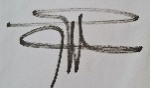 لاحق محمد أحمد لاحقمن حي الضباب بمدينة أَبْهَا البَهِيَّةمسجد حمزة بن عبدالمطلب رضي الله عنهفي ١١ جمادى الثاني ١٤٤٣___________________________________________________المصادر:شبكة الالوكة https://www.alukah.net/sharia/0/129815/#ixzz7HoPFfIVsتفسير القرآن الكريم جامعة الملك سعود http://quran.ksu.edu.sa/tafseer/qortobi/sura12-aya78.html